Sortie au Domaine de Roncemay les 22 et 23 avril 2017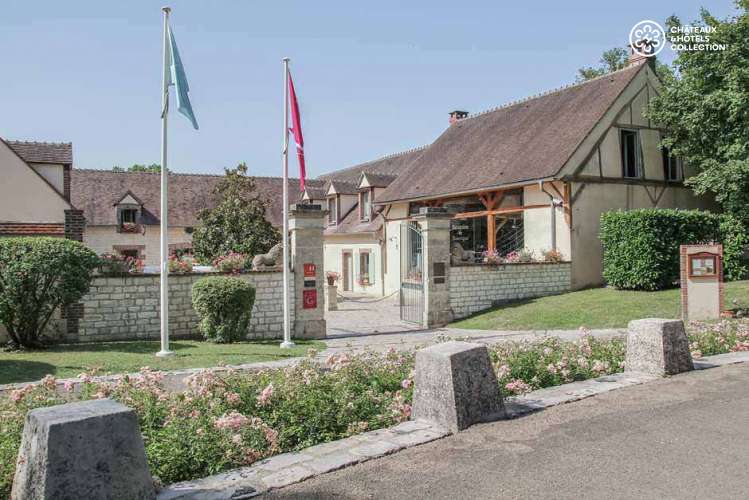 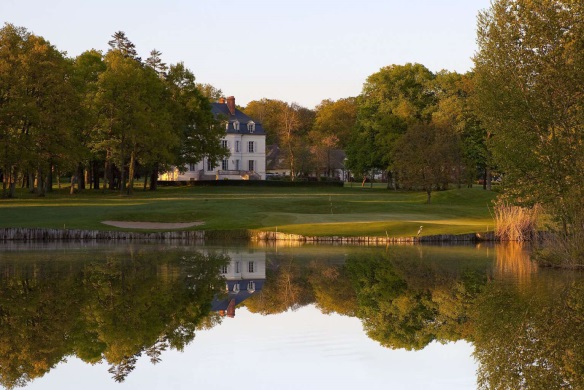 Vous êtes invité à jouer sur le golf du Domaine de Roncemay en renvoyant cette fiche d’inscription accompagnée du chèque de réglement.Les formules de jeu, ainsi que les horaires de départ seront communiqués ultérieurement.Conditions requises : Être inscrit à l’ASTAS et à la section, être licencié à la FFG pour l’année 2017 et avoir fourni le certificat médical de non contre indication à la pratique du golf.Programme : Samedi 22 avril :12h30	Rendez-vous au Club House du Domaine de Roncemay 			89110   Aillant-sur-Tholon. Tél. 03 86 73 50 50   http://www.roncemay.com		Sandwich ou repas à l’initiative de chacun au Club House14h00	Premier départ sur le parcours en partie de 3.19h00 	Installation à l’Hôtel du Domaine  de Roncemay ****20h00	Dîner au Restaurant du Domaine de RoncemayDimanche 23 avril :		    Compétition Stableford.	 7h30	Petit déjeuner au Domaine de Roncemay.  8h10	Premier départ sur le parcours en partie de 3 : 13h30 	(A partir de) Déjeuner et Remise des Prix.Participation : 	Supplément chambre single :	35 €Formule de jeu : STABLEFORD Cochez cette case si vous ne souhaitez pas faire enregistrer votre carte à la FFG  N.B. Les cartes non enregistrées ne seront pas prises en compte pour la remise des prix ...........................................................................................................................................Formulaire d'inscription au week-end du Golf de Roncemay 2017	Veuillez retourner votre bulletin d’inscription, à :THALES Systèmes Aéroportés, à l’attention de Jacques SPILMONT CN/625,2, avenue Gay-Lussac. 78851 Elancourt Cedex France, en joignant le chèque de règlement à l'ordre de : ASTAS Section Golf Attention : Le nombre des places étant limité, les inscriptions seront prises en compte par ordre d’arrivée avec une priorité aux golfeurs et aux membres actifs.SalariéConjointRetraitéExtérieurGolfeur115 €115 €206 €229 €Non Golfeur95 €95 €170 €189 €NOMPRENOMSTATUTCATSINGLECOUT..,00 €..,00 €Coût totalCoût total..,00 €Impérativement avant le 31 mars 2017